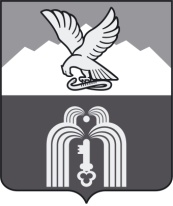 МУНИЦИПАЛЬНОЕ УЧРЕЖДЕНИЕ«ФИНАНСОВОЕ УПРАВЛЕНИЕАДМИНИСТРАЦИИ города ПЯТИГОРСКА»ПРИКАЗ«14»мая2018 г.				№41                                                                                 По основной деятельности 	О внесении изменений в приказ от 02.11.2017г. № 40«Об утверждении Порядка применения бюджетной классификации Российской Федерации в части, относящейся к бюджету города-курорта Пятигорска»Руководствуясь п.2 ст.20 Бюджетного кодекса Российской Федерации, приказом Министерства финансов Российской Федерации от 01 июля 2013 года № 65н «Об утверждении Указаний о порядке применения бюджетной классификации Российской Федерации», в целях своевременного исполнения бюджета города-курорта Пятигорска, в соответствии с действующим законодательствомПРИКАЗЫВАЮ:Внести в Приложение 1 «Перечень и коды главных администраторов доходов бюджета города - органов местного самоуправления города-курорта Пятигорска, органов администрации города Пятигорска, и закрепленных за ними кодов классификации доходов бюджета города, в том числе подвидов доходов бюджета города» к Порядку применения бюджетной классификации Российской Федерации в части, относящейся к бюджету города-курорта Пятигорска, утвержденному приказом МУ «Финансовое управление администрации г. Пятигорска» от 02.11.2017г. № 40, следующее изменение:после строкидобавить строку2. Отделу планирования доходов  довести настоящий приказ до сведения главногоадминистратора доходов бюджета города-курорта Пятигорска.3. Главному администратору доходов бюджета города-курорта Пятигорска в течение одного рабочего дня с момента получения копии настоящего приказа внести изменения в правовой акт, закрепляющий полномочия администратора доходов по соответствующим кодам доходов Бюджетной классификации, и не позднее пяти рабочих дней со дня его утверждения представить в орган Федерального казначейства в электронном виде Реестр администрируемых доходов.4. Контроль за исполнением настоящего приказа возложить на заведующего отделом планирования доходов  Г.В. Асатрян.Начальник МУ «Финансовое управление администрации г. Пятигорска» 				Л.Д.Сагайдак«6071 17 05040 04 0000 180Прочие неналоговые доходы бюджетов городских округов»«6072 02 25467 04 0000 151Субсидии бюджетам городских округов на обеспечение развития и укрепления материально-технической базы домов культуры в населенных пунктах с числом жителей до 50 тысяч человек»